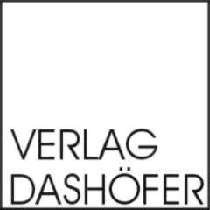 Krycí list slepého rozpočtuKrycí list slepého rozpočtuKrycí list slepého rozpočtuKrycí list slepého rozpočtuKrycí list slepého rozpočtuKrycí list slepého rozpočtuKrycí list slepého rozpočtuNázev stavby:Název stavby:Hlavní pavilon v nemocnici v Semilech, Ambulance v 1.NPHlavní pavilon v nemocnici v Semilech, Ambulance v 1.NPObjednatel:IČ/DIČ:Název stavby:Název stavby:Hlavní pavilon v nemocnici v Semilech, Ambulance v 1.NPHlavní pavilon v nemocnici v Semilech, Ambulance v 1.NPObjednatel:IČ/DIČ:Druh stavby:Druh stavby:Projektant:IČ/DIČ:Druh stavby:Druh stavby:Projektant:IČ/DIČ:Lokalita:Lokalita:3.května č.p.421, Semily3.května č.p.421, SemilyZhotovitel:MBQ s.r.o.MBQ s.r.o.IČ/DIČ:24247677/CZ24247677Lokalita:Lokalita:3.května č.p.421, Semily3.května č.p.421, SemilyZhotovitel:MBQ s.r.o.MBQ s.r.o.IČ/DIČ:24247677/CZ24247677Začátek výstavby:Začátek výstavby:Konec výstavby:Položek:277Začátek výstavby:Začátek výstavby:Konec výstavby:Položek:277JKSO:JKSO:Zpracoval:Datum:JKSO:JKSO:Zpracoval:Datum:Rozpočtové náklady v KčRozpočtové náklady v KčRozpočtové náklady v KčRozpočtové náklady v KčRozpočtové náklady v KčRozpočtové náklady v KčRozpočtové náklady v KčRozpočtové náklady v KčRozpočtové náklady v KčAZákladní rozpočtové nákladyZákladní rozpočtové nákladyHSVDodávkyXXXXXXXMontážXXXXXXXPSVDodávkyXXXXXXXMontážXXXXXXX"M"DodávkyXXXXXXXMontážXXXXXXXOstatní materiálOstatní materiálXXXXXXXPřesun hmot a sutíPřesun hmot a sutíXXXXXXXZRN celkemZRN celkemXXXXXXXZáklad 0%Základ 0%0,00Základ 15%Základ 15%0,00DPH 15%DPH 15%0,00Celkem bez DPHCelkem bez DPHXXXXXXXXXZáklad 21%Základ 21%XXXXXXXXDPH 21%DPH 21%XXXXXXXCelkem včetně DPHCelkem včetně DPHXXXXXXXXXProjektantProjektantProjektantObjednatelObjednatelObjednatelZhotovitelZhotovitelZhotovitelDatum, razítko a podpisDatum, razítko a podpisDatum, razítko a podpisDatum, razítko a podpisDatum, razítko a podpisDatum, razítko a podpisDatum, razítko a podpisDatum, razítko a podpisDatum, razítko a podpisPoznámka: